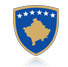 REPUBLIKA E KOSOVËS                                                                                          KOMUNA   E  LIPJANIT REPUBLIKA KOSOVA                                                                                                        OPSTINA  LIPJAN  OF                                                                                     R A P O R TMBI SHQYRTIMIN PUBLIK  TË PROJEKT DOKUMENTIT HARTA ZONALE E KOMUNËS SË LIPJANIT 2020-2028NËNTOR 2020Përmbajtja Hyrje Vendimet e Kuvendit të Komunës dhe aktet e ndërmarra gjatë procesit të hatimit të HZK –së së Lipjanit.Procesi I hartimit të Hartës Zonale të Komunës 2020-2028Përmbledhja e Rekomandimeve dhe vërejtjeve nga procesi I Shqyrtimit Publik. 1. HYRJEHarta Zonale e Komunës së Lipjanit është përgaditur nga Komuna e Lipjanit, bartësi i të cilit është Drejtorati për Planifikim, Urbanizëm dhe Mbrojtje te Mjedisit.Në këtë proces Komuna është mbështetur nga ekipi i konsultentëve të GIZ, programi “Fuqizimi i planifikimit hapësinor dhe menaxhimi i tokës 2017-2019” .Përgatitja e HZK së Lipjanit  ka kaluar nëpër një proces të përfshirjes, pjesëmarrjes dhe konsultimit të akterëve të ndryshëm dhe palëve me interes të komunës dhe më gjerë gjatë gjithë kohës së përgatitjes së dokumentit deri te shqyrtimi publik si forma e fundit e pjesëmarrjes së publikut i cili ka qenë i hapur për 30 ditë dhe atë prej 19 shtator deri më 19 tetor  2020 kur dhe është mbyllur. Në kuadër të këtij raporti janë paraqitur fazat nga marja e Vendimit për hartimin e HZK shkurtimisht janë dhënë edhe sqarime rreth procesit të pjesëmarrjes dhe përfshirjes gjatë hartimit të dokumentit e deri te shpallja e shqyrtimit publik si dhe komentet e dala nga kjo periudhë 30 ditore.Vendimet e Kuvendit të Komunës dhe aktet e ndërmarra gjatë procesit të hatimit të HZK –së së Lipjanit.-Vendimi i Kuvendit Komunal për hartimin e HZK-së: 15Nr.011-41550 dt.01.07.2017  -Vendimi i Kuvendit të Komunes për vënie në shqyrtim publik të Projekt dokumentit të  HZK                                 Nr.15-350 -32607 dt.30.07.2020 .Njoftimi për shqyrtim publik të HZK  publikuar në ëebfaqen e Komunës me datë 11.09.2020-Prezantimet publike  të HZK gjatë periudhës së shqyrtimit publik Prezantimet publike për Zonat urbane të qytetit të Lipjanit me datë 23.09.2020, 25.09.2020, 28.09.2020, 30.09.2020.Prezantimet publike për Zonat rurale të Komunës Magurë me date : 05.10.2020Gadime  me date 08.10.2020.Procesi i hartimit të Hartës Zonale të Komunës 2020-2028Gjatë procesit të hartimit të HZK-së, aktivitete të pjesëmarrjes dhe përfshirjes së palëve të interesit dhe publik janë:a. Takim publik për informimin e banorëve të zonave  urbane te qytetit te Lipjanit  për fillimin e procesit të hartimit të HZK-së dhe kontributit të tyre:  2018b. Takim publik për informimin e banorëve të Janjeves  dhe fshatrave përrreth për fillimin e procesit tëhartimit të HZK-së dhe kontributit të tyre:  2018c. Takim publik për informimin e banorëve të Magurës dhe fshatrave përrreth për fillimin e procesit tëhartimit të HZK-së dhe kontributit të tyre:  2018d. Takim publik për informimin e banorëve të Gadimes dhe fshatrave përrreth për fillimin e procesit tëhartimit të HZK-së dhe kontributit të tyre: 2018	d. Takim publik për informimin e banorëve të Shalës dhe fshatrave përrreth për fillimin e procesit tëhartimit të HZK-së dhe kontributit të tyre: 2018takim koordinues  13 maj 2019f. Takime pune të grupit punues të komunës për hartimin e HZK-së;g. Takime pune me EKK dhe EKP  për shtjellimin e zonave të: bujqësisë, pylltarisë,minierave e fushave të eksploatimit, zonat ujore, banimit, hekurudhave, zonat turistike etj;h. Punëtori për trajtimin e kushteve zhvillimore/ndërtimore në HZK: 09.tetor 2019  Prevallë;i prezentim publik VSM i HZK  22.11.2019k. Dorëzimi i draft HZK-së në MEA së bashku me raportin e VSM-së l. Prezantimi i draft-HZK para MEA para se të vihet në shqyrtim publik 17 qershor 2020m. Periudha e shqyrtimit publik: prej 19 shtator deri me 19 tetor  2020;n. Prezantimet publike  te HZK gjatë periudhës së shqyrtimit publik Prezantimet publike per Zonat urbane te qytetit te Lipjanit me date 23.09.2020, 25.09.2020, 28.09.2020, 30.09.2020.Prezantimet publike per Zonat rurale te Komunes Magure me date : 05.10.2020Gadime  me date 08.10.2020.prezantim publik , Keshilltaret e KK, Drejtoret e Drejtorive komunale dhe perfaqesuesit e ndermarrjeve publike . 19. 10. 2020.o. Shqyrtimi i komenteve nga grupi punues dhe përpilimi i raportit të shqyrtimit publik;Foto nga këto takime: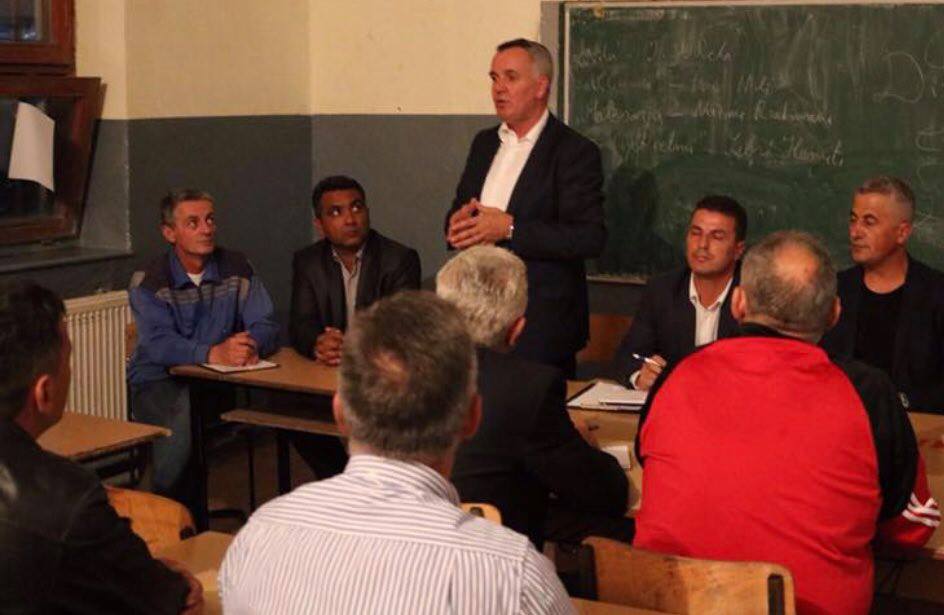 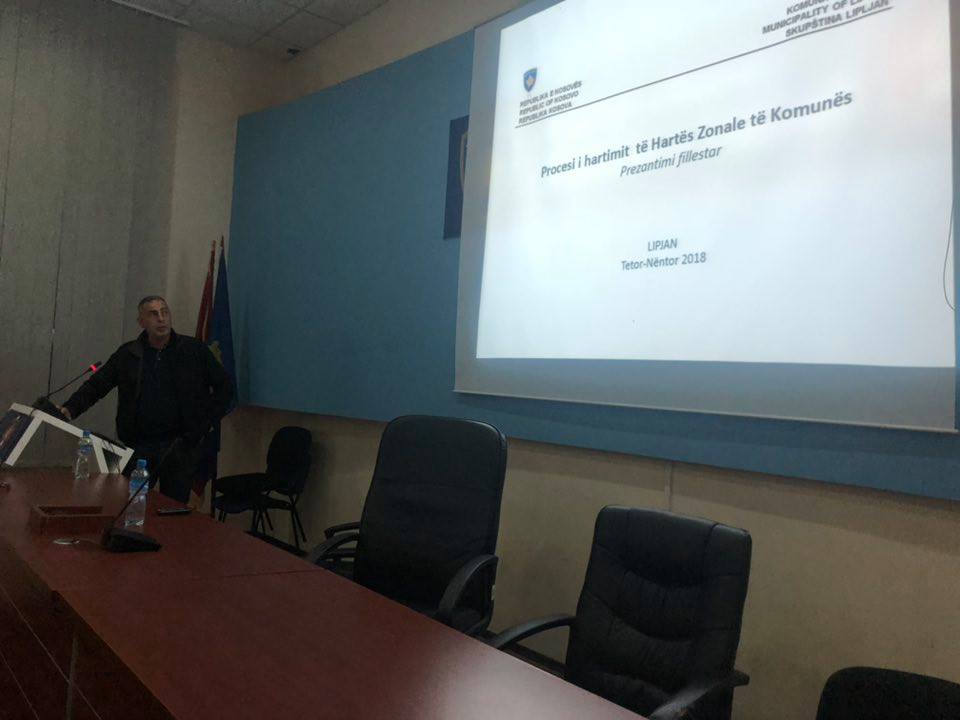 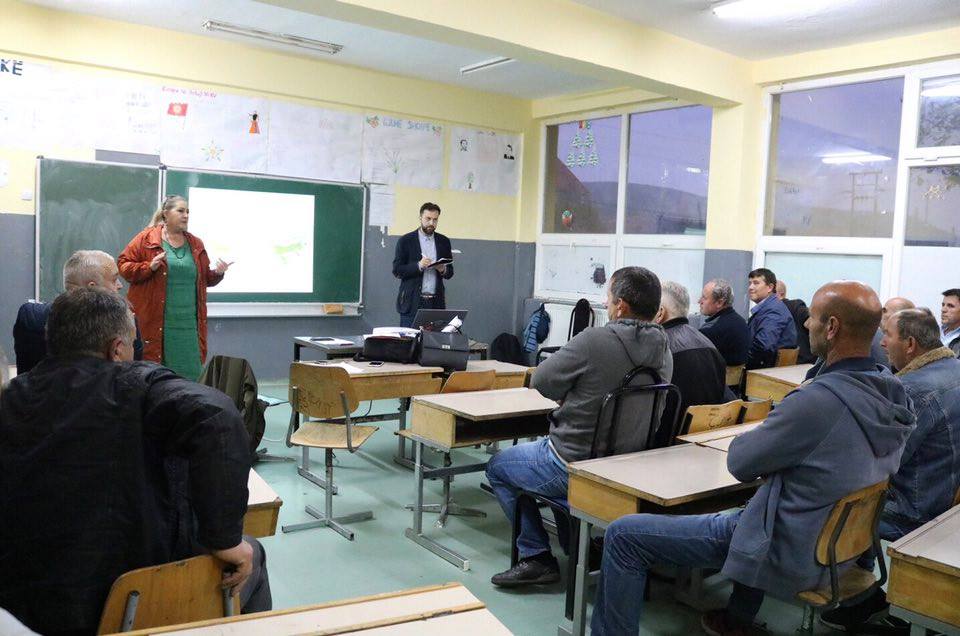 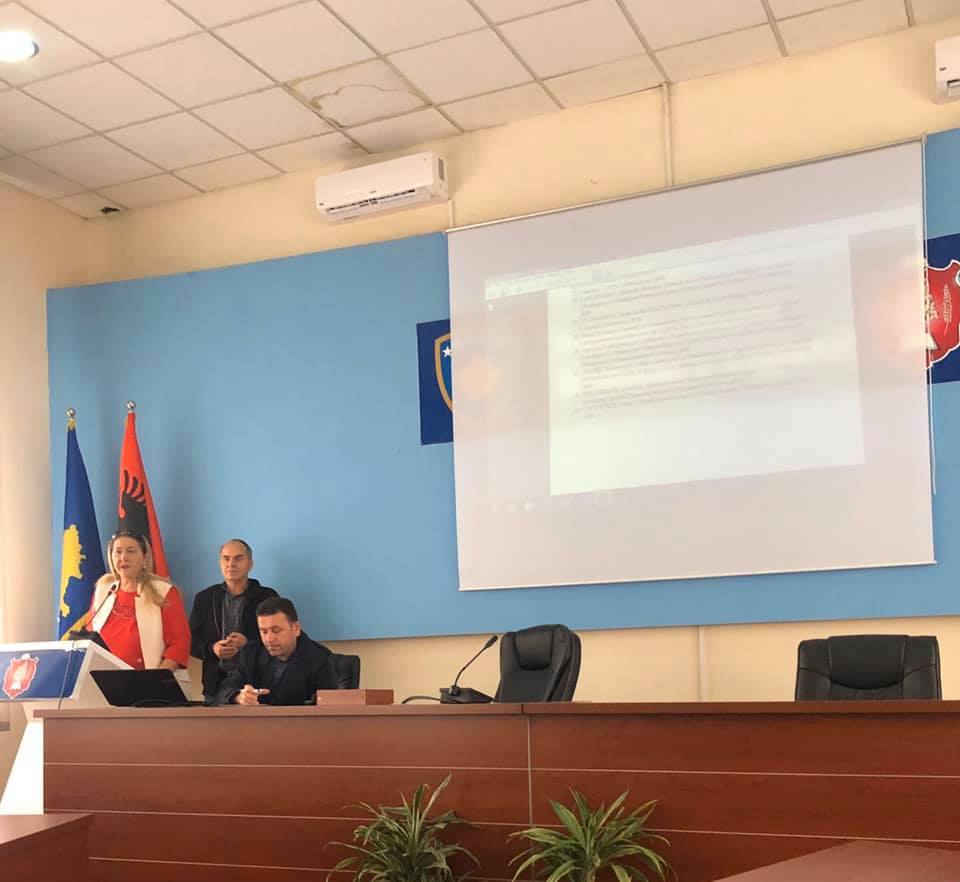 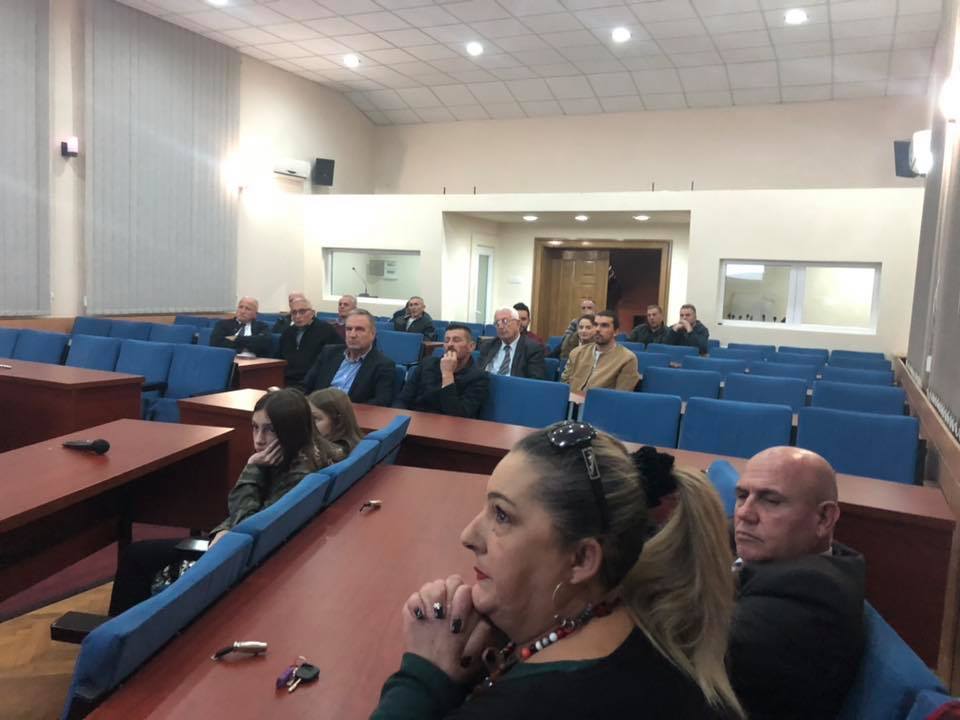 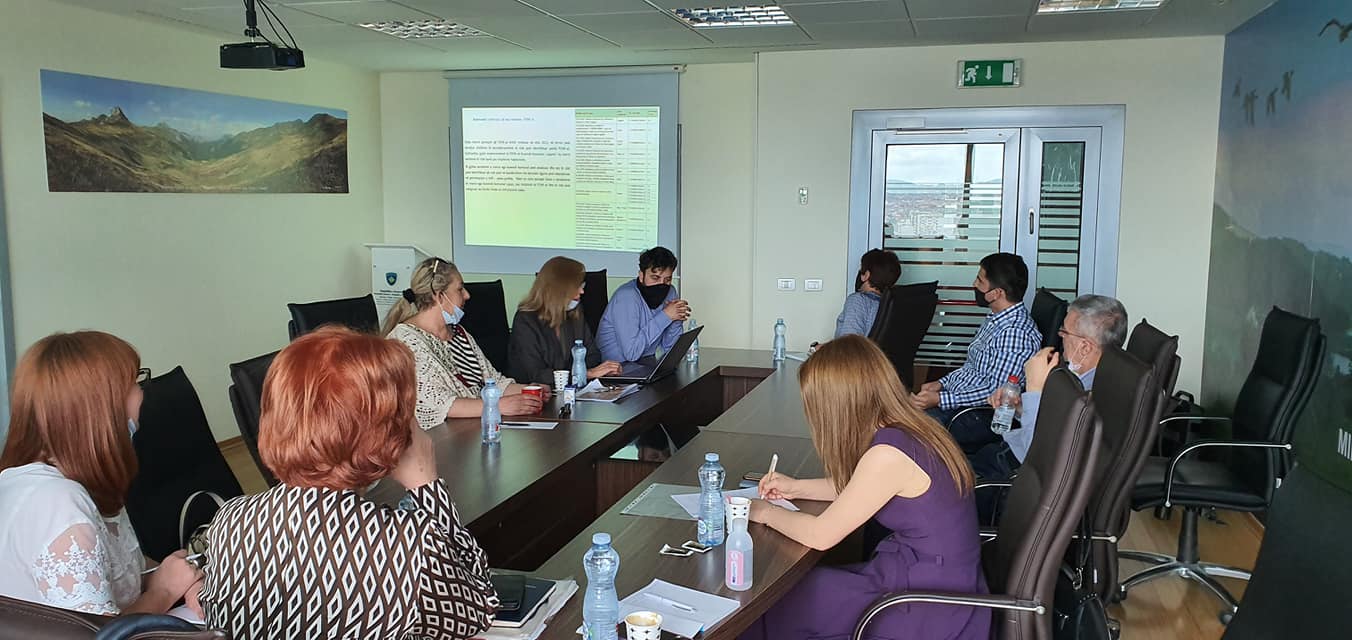 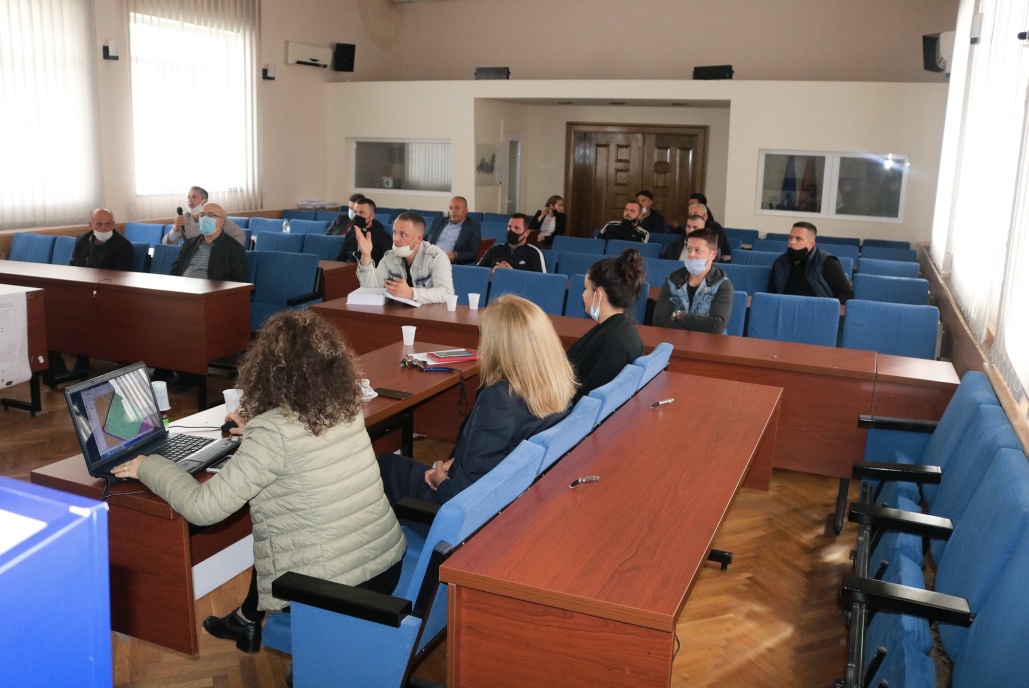 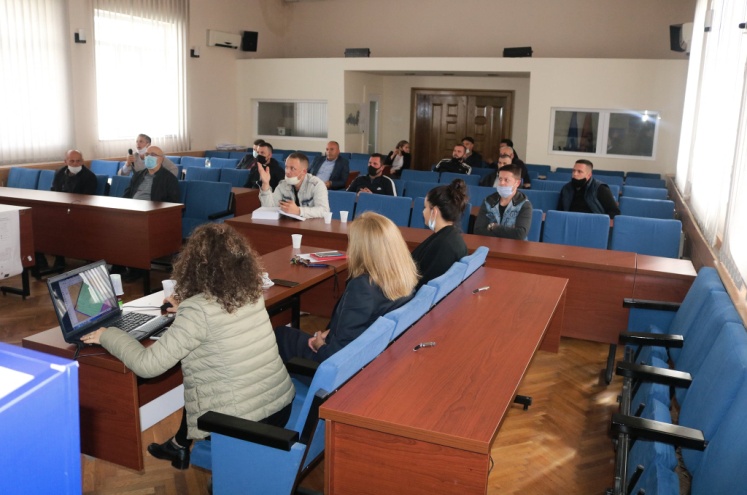 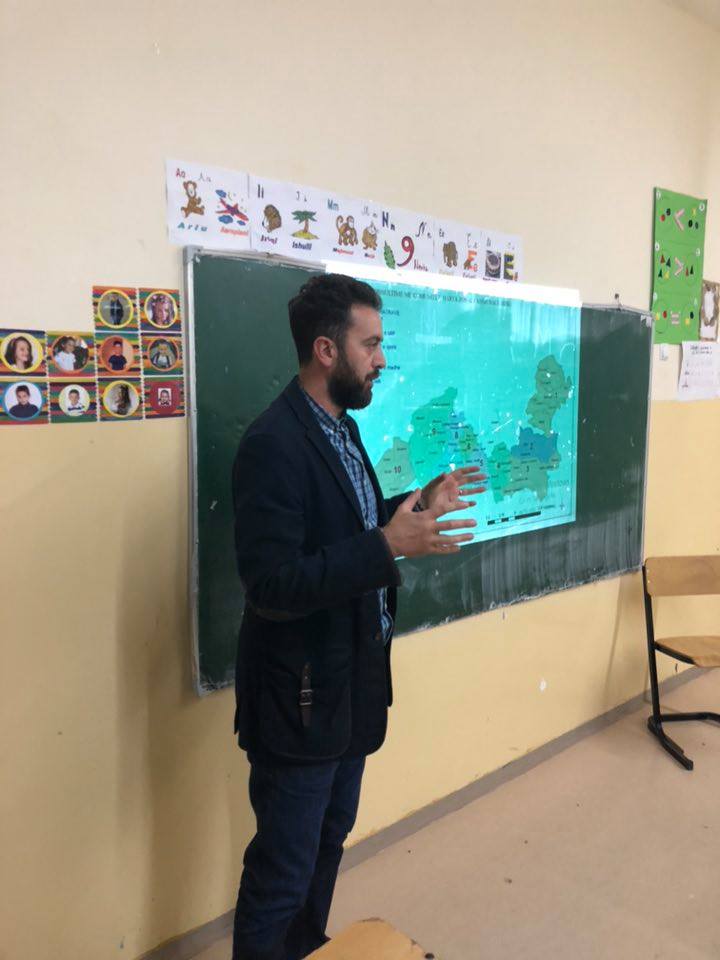 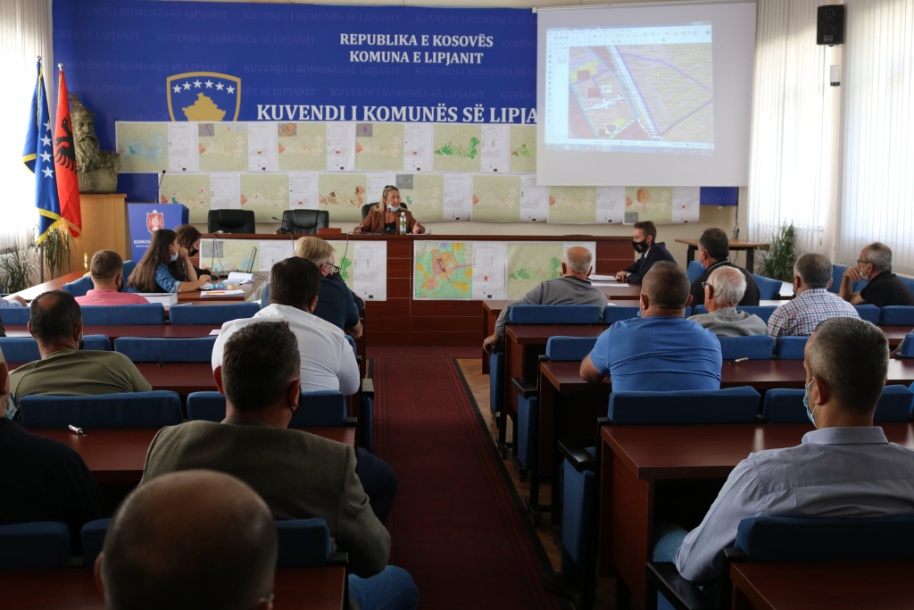 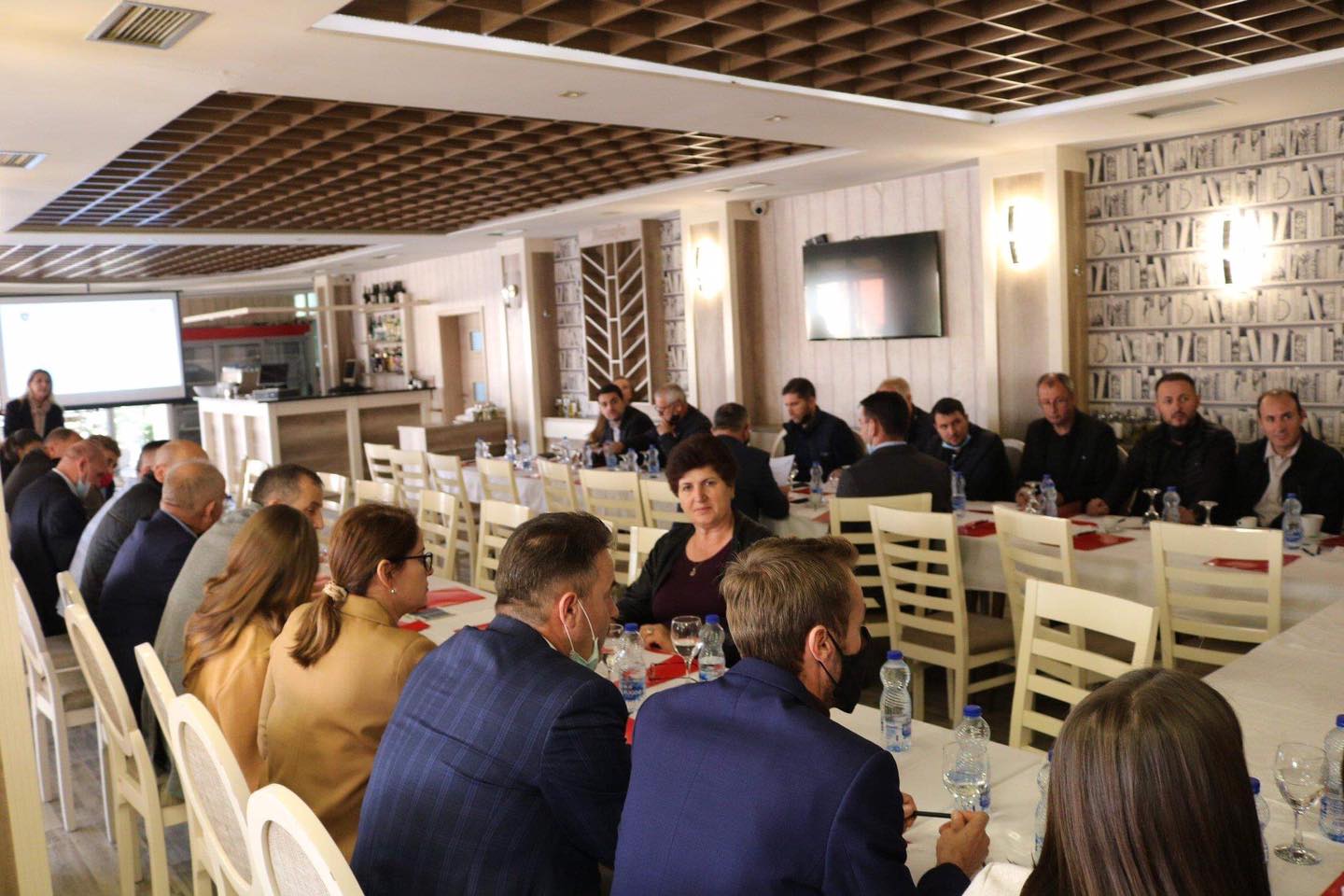 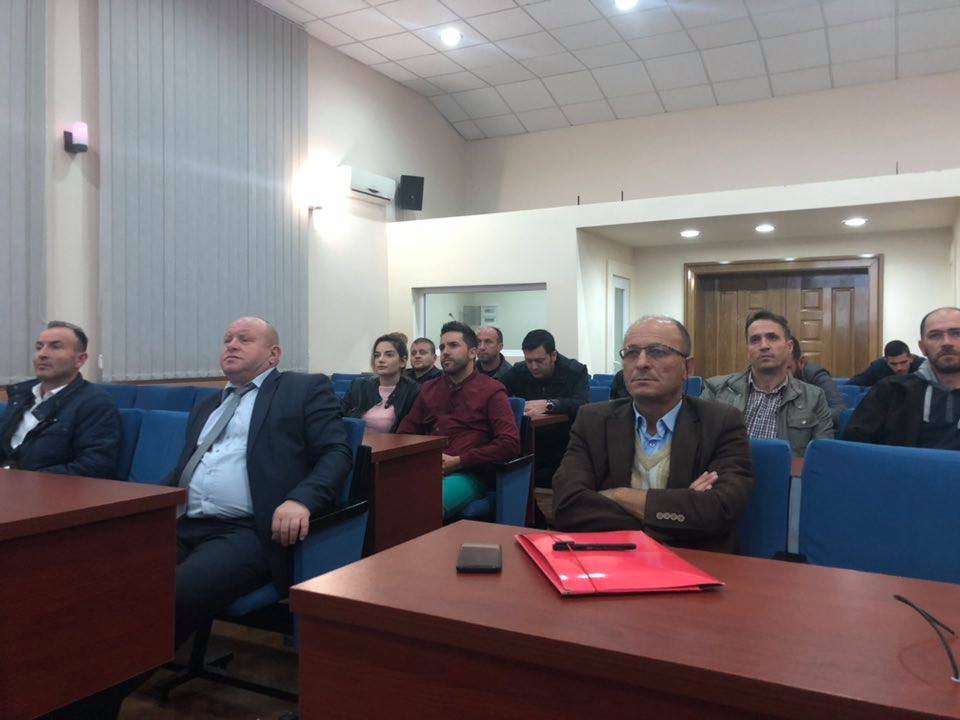 Bazuar në zhvillimet e përgjithshme gjatë procesit të shqyrtimit publik , duke iu referuar gjendjes së planifikuar në HZK , gjendjes faktike në zona, dokumenteve ekzistuese planore si dhe  vërejtjet e prezentuara gjatë procesit të shqyrtimit publik , Grupi punues ka trajtuar gjendjen e përgjitshme në raport me vërejtjet e dhëna , dhe mbi kete bazë ka  definuar çeshtjet si vijon: Zonimi i zonës urbane që rezulton në krijim të një strukture urbane si tërësi e zonës dhe duke iu referuar Udhëzimit Administrativ për Normat Teknike te Planifikimit Hapësinor, për Komunat me popullsi më të madhe se 50,000 banorë janë planifikuar kushtet e planifikimit për Zonën urbane qendrore  përmes Zonimit dhe emërtimi i Zonave dhe  nënzonave  si :Zona urbane qendrore “Z1” që definon zonën qendrore të qytetit me kufij të gjerë, dhe në kuadër të zonës janë definuar nënzonat me përmbajtjet si:Nënzona “ZB1” – Zonë banimi me densitet të lartë,Nënzona “ ZB7” zone banimi me densitet të ultë , dhe kushtet zhvillimore të zonës sipas elementeve të rregullimit në zona dhe nënzona si :Banim i përhershëm – banim me shumë njësi, banim me funksione të tjera në pajtueshmëri , dhe banim me densitet të ultë.Shërbim profesional financiar dhe i informacionitShërbim i komunitetitShërbim kulturor, argëtues dhe rekreativZona Industriale“ZB1”ISN ……………………….4ISHKPZH ………………..40%SGJP……………………….min 30%SNP……………………………..60%Fronti i parcelës – gjeresia …………………………………………………………………..min30m’Madhësia minimale dhe maksimale e parcelës kadastrale për zhvillim…………………Min 2000m2.“ZB7”ISN ……………………….0.8ISHKPZH ………………..35%SGJP……………………….min 40%SNP……………………………..50%Fronti i parcelës – gjeresia …………………………………………………………………..15m’Madhësia minimale dhe maksimale e parcelës kadastrale për zhvillim…………………Min 300m2. Zona urbane  “Z2” që definon zonën lindore të qytetit me kufij të percaktuar në hartë, dhe në kuader te zones jane definuar nënzonat me përmbajtjet si:Nënzona “ZB2” Zonë banimi me densitet të mesem Nënzona “ZB6” Zonë banimi me densitet të mesem Nenzona “ZB7” Zone banimi me densitet të ultë  dhe kushtet zhvillimore të zonës sipas elementeve të rregullimit në zonë dhe nënzona si :Banim I perhershen – banim me shume njesi dhe banim me funksione të tjera në pajtueshmëri , dhe banim me nje njesi .Shërbim profesional financiar dhe I informacionitZone  Industriale Zona komerciale ZKZonë për Shërbim publik“ZB2”ISN ……………………….3.2ISHKPZH ………………..40%SGJP……………………….min 30%SNP……………………………..60%Fronti i parcelës – gjeresia …………………………………………………………………..min30m’Madhësia minimale dhe maksimale e parcelës kadastrale për zhvillim…………………Min 2000m2.“ZB6”ISN ……………………….1.6ISHKPZH ………………..35%SGJP……………………….min 30%SNP……………………………..50%Fronti i parcelës – gjeresia …………………………………………………………………..min 20m’Madhësia minimale dhe maksimale e parcelës kadastrale për zhvillim…………………Min 1000m2.“ZB7” – Zone Banimi me densitet te ultë.ISN ……………………….0.8ISHKPZH ………………..35%SGJP……………………….min 40%SNP……………………………..50%Fronti i parcelës – gjeresia …………………………………………………………………..15m’Madhësia minimale dhe maksimale e parcelës kadastrale për zhvillim…………………Min 300m2Zona komerciale ZK ISN ……………………….1.5ISHKPZH ………………..50%SGJP……………………….min 20%SNP……………………………..50%Fronti i parcelës – gjeresia …………………………………………………………………..20m’Madhësia minimale dhe maksimale e parcelës kadastrale për zhvillim…………………Min 1000m2Zona Industriale  sipas Draft HZK .Zona e sherbimit publik – Zona e mbrojtur sanitare , sipas HZK .Zona urbane  “Z3” që definon zonën verilindore të qytetit me kufij të përcaktuar në hartë, dhe në kuadër të zonës janë definuar nënzonat me përmbajtjet si:Nënzona “ZB2” Zonë banimi me densitet të mesëm Nenzona “ZB7” Zone banimi me densitet të ultë  dhe kushtet zhvillimore të zonës sipas elementeve të rregullimit në zonë dhe nënzona si :Banim i perhershen – banim me shumë njesi dhe banim me funksione të tjera në pajtueshmëri, dhe banim me një njësi  dhe shërbim i komunitetitZona komerciale ZK“ZB2”ISN ……………………….3.2ISHKPZH ………………..40%SGJP……………………….min 30%SNP……………………………..60%Fronti i parcelës – gjeresia …………………………………………………………………..min30m’Madhësia minimale dhe maksimale e parcelës kadastrale për zhvillim…………………Min 2000m2. “ZB7” – Zonë Banimi me densitët te ultë.ISN ……………………….0.8ISHKPZH ………………..35%SGJP……………………….min 40%SNP……………………………..50%Fronti i parcelës – gjeresia …………………………………………………………………..15m’Madhësia minimale dhe maksimale e parcelës kadastrale për zhvillim…………………Min 300m2Zona komerciale ZK ISN ……………………….1.5ISHKPZH ………………..50%SGJP……………………….min 20%SNP……………………………..50%Fronti i parcelës – gjeresia …………………………………………………………………..20m’Madhësia minimale dhe maksimale e parcelës kadastrale për zhvillim…………………Min 1000m2Zona urbane  “Z4” që definon zonën juglindore të qytetit me kufij të percaktuar ne hartë, dhe në kuader të zonës janë definuar nënzonat me përmbajtjet si:Nënzona “ZB7” Zonë banimi me densitet të ultë  dhe kushtet zhvillimore të zonës sipas elementeve të rregullimit në zonë dhe nënzona si :Banim i përhershen – banim me funksione të tjera në pajtueshmëri , dhe banim me një njësi  dhe shërbim rekreativZona komerciale ZK“ZB7” – Zonë Banimi me densitet të ultë.ISN ……………………….0.8ISHKPZH ………………..35%SGJP……………………….min 40%SNP……………………………..50%Fronti i parcelës – gjeresia …………………………………………………………………..15m’Madhësia minimale dhe maksimale e parcelës kadastrale për zhvillim…………………Min 300m2Zona komerciale ZK ISN ……………………….1.5ISHKPZH ………………..50%SGJP……………………….min 20%SNP……………………………..50%Fronti i parcelës – gjeresia …………………………………………………………………..20m’Madhësia minimale dhe maksimale e parcelës kadastrale për zhvillim…………………Min 1000m2Zona urbane  “Z5” që definon zonën jugore të qytetit , dhe në kuader të zonës janë definuar nënzonat me përmbajtjet si:Nënzona “ZB3”, ZB4, “ZB5”  – Zonë banimi me densitet të mesemNënzona “ZB7” zonë banimi me densitet të ultë , dhe kushtet zhvillimore të zonës sipas elementeve të rregullimit në zona dhe nënzona si :Banim i perhershen – banim me shumë njësi dhe banim me funksione të tjera në pajtueshmëri ,Shërbim profesional financiar dhe i informacionitShërbim i komunitetitZone komerciale “ZB3”ISN ……………………….2.5ISHKPZH ………………..35%SGJP……………………….min 40%SNP……………………………..50%Fronti i parcelës – gjeresia …………………………………………………………………..min20m’Madhësia minimale dhe maksimale e parcelës kadastrale për zhvillim…………………Min 1000m2.“ZB4”ISN ……………………….2.0ISHKPZH ………………..35%SGJP……………………….min 40%SNP……………………………..50%Fronti i parcelës – gjeresia …………………………………………………………………..20m’Madhësia minimale dhe maksimale e parcelës kadastrale për zhvillim…………………Min 1000m2.ZB5”ISN ……………………….1.8ISHKPZH ………………..35%SGJP……………………….min 40%SNP……………………………..50%Fronti i parcelës – gjeresia …………………………………………………………………..20m’Madhësia minimale dhe maksimale e parcelës kadastrale për zhvillim…………………Min 1000m2.“ZB7” – Zonë Banimi me densitet te ultë.ISN ……………………….0.8ISHKPZH ………………..35%SGJP……………………….min 40%SNP……………………………..50%Fronti i parcelës – gjeresia …………………………………………………………………..15m’Madhësia minimale dhe maksimale e parcelës kadastrale për zhvillim…………………Min 300m2Zona urbane  “Z6” që definon zonën perëndimore të qytetit, dhe në kuader te zonës janë definuar nënzonat me përmbajtjet si:Nënzona “ZB2”, “ZB4",   – Zonë banimi me densitet të mesëmNënzona “ZB7” zone banimi me densitet të ultë, dhe kushtet zhvillimore të zonës sipas elementeve të rregullimit në zona dhe nënzona si :Banim i përhershen – banim me shumë njësi dhe banim me funksione të tjera në pajtueshmëri , dhe banim me një njësi Shërbim i komunitetitZone komerciale Zone e sherbimeve – zona e ujerave “ZB2”ISN ……………………….3.2ISHKPZH ………………..40%SGJP……………………….min 30%SNP……………………………..60%Fronti i parcelës – gjeresia …………………………………………………………………..min30m’Madhësia minimale dhe maksimale e parcelës kadastrale për zhvillim…………………Min 2000m2.“ZB4”ISN ……………………….2.0ISHKPZH ………………..35%SGJP……………………….min 40%SNP……………………………..50%Fronti i parcelës – gjeresia …………………………………………………………………..20m’Madhësia minimale dhe maksimale e parcelës kadastrale për zhvillim…………………Min 1000m2.“ZB7” – Zone Banimi me densitet të ultë.ISN ……………………….0.8ISHKPZH ………………..35%SGJP……………………….min 40%SNP……………………………..50%Fronti i parcelës – gjeresia …………………………………………………………………..15m’Madhësia minimale dhe maksimale e parcelës kadastrale për zhvillim…………………Min 300m2Zona komerciale ZK ISN ……………………….1.5ISHKPZH ………………..50%SGJP……………………….min 20%SNP……………………………..50%Fronti i parcelës – gjeresia …………………………………………………………………..20m’Zona urbane  “Z7” që definon zonën perendimore tëqytetit , dhe në kuader te zones jane definuar nënzonat me përmbajtjet si:Nënzona “ZB6”, “ZB5",   – Zonë banimi me densitet të mesem dhe kushtet zhvillimore të zonës sipas elementeve të rregullimit në zona dhe nënzona si :Banim i perhershen – banim me shume njesi dhe banim me funksione të tjera në pajtueshmëri ,Shërbim i komunitetitZone komerciale Zone e sherbimeve – zona e ujerave “ZB6”ISN ……………………….1.6ISHKPZH ………………..35%SGJP……………………….min 30%SNP……………………………..50%Fronti i parcelës – gjeresia …………………………………………………………………..min 20m’Madhësia minimale dhe maksimale e parcelës kadastrale për zhvillim…………………Min 1000m2.“ZB5”ISN ………………………1.8ISHKPZH ………………..35%SGJP……………………….min 40%SNP……………………………..50%Fronti i parcelës – gjeresia …………………………………………………………………..20m’Madhësia minimale dhe maksimale e parcelës kadastrale për zhvillim…………………Min 1000m2.Zona komerciale ZK ISN ……………………….1.5ISHKPZH ………………..50%SGJP……………………….min 20%SNP……………………………..50%Fronti i parcelës – gjeresia …………………………………………………………………..20m’Zona urbane  “Z8” që definon zonën jug perendimore tëqytetit , dhe në kuader te zones jane definuar nënzonat me përmbajtjet si:Nënzona “ZB7”, Zonë banimi me densitet të ultëBanim i perhershen – banim me nje njesi banimi Shërbim i komunitetitZone komerciale Sherbim rekerativ“ZB7” – Zone Banimi me densitet te ultë.ISN ……………………….0.8ISHKPZH ………………..35%SGJP……………………….min 40%SNP……………………………..50%Fronti i parcelës – gjerësia …………………………………………………………………..min15m’Madhësia minimale dhe maksimale e parcelës kadastrale për zhvillim…………………Min 300m2Zona komerciale ZK ISN ……………………….1.5ISHKPZH ………………..50%SGJP……………………….min 20%SNP……………………………..50%Fronti i parcelës – gjeresia …………………………………………………………………..min20m’Zona urbane  “Z9” që definon zonën veriperëndimore të qytetit , dhe në kuadër të zonës janë definuar nënzonat me përmbajtjet si:Nënzona “ZB7”, Zonë banimi me densitet të ultëBanim i perhershen – banim me nje njesi banimi Shërbim i komunitetit “ZB7” – Zone Banimi me densitet te ultë.ISN ……………………….0.8ISHKPZH ………………..35%SGJP……………………….min 40%SNP……………………………..50%Fronti i parcelës – gjeresia …………………………………………………………………..min15m’Madhësia minimale dhe maksimale e parcelës kadastrale për zhvillim…………………Min 300m2Të dhënat e cekura, janë trajtuar në pjesën tabelare të Raportit sipas kërkesave të parashtruara nga palët, mbi bazën e të cilave rekomandohet që të zhvillohet procesi i plotësimit të HZK-së, përkatësisht inkorporimi i vërejtjeve të dhëna në dokumentin e HZK.Përmbledhja e Komenteve, vërejtjeve, sygjerimeve dhe rekomandimeve nga procesi i Shqyrtimit PublikNrEmri dhe MbiemriKoment/sygjerim/kundërshtimPranohet/refuzohetRekomandim/ arsyetim 1Lavdrim SahitolliTë shtohen shfrytëzimet brenda zonës komerciale–stacionKarburanteve parcelaP-71409044-01252-26.Pranohet pjeserishtZonat Komerciale janë trajtuar sipas HZK – shfrytëzimet e lejuara , si dhe  objektet e kesaj natyre trajtohen me kushte të veçanta.2Islam HajnuniZona rreth lumit “Janjeva” nga Banim i ulët  të jetë banim i lartë, pasi që e gjithë zona është me densitet të tillë, Kundërshtoj gjendjen  e planifikuar , sygjerohet qe te lejohet ndertim I lartë  Refuzohet Kjo zonë mbetet sipas gjendjes se planifikuar me HZK, përkatesisht e definuar në kuadër të Zonës “Z1”, nënzona “B7” zonë banimi me densitet të ultë, pasi që zona eshte e kufizuar me kompleksin e Shkollës dhe lumin “Janjeva”, kufizimet ne pjesën jugore dhe juglindore.3Dardan LubovciKundërshton planifikim tek shkolla "Ismail Luma"PranohetMegjithëse nuk është specifikuar kerkesa saktë, Sqarohet pjesa e planifikuar Zona “Z5” nënzona “B4”   zonë banimi me densitet të mesëm  dhe zonë komerciale,  për nënzonën “B4”.4Zenel JashanicaI pakënaqur RefuzohetKërkesa e paqartë5Arben Bytyçi Kundershtoj  sipërfaqen e parcelës  30 deri 40 ari , si dhe të jetë zona  me banim të mesëm i lartë.Në parcelën 2147-2 është paraparë ndërtim i mesëm, kërkoj që të bëhet banim i lartë pasi që banimi i vie deri në kufi të parcelës sime.Pranohet RefuzohetKushtet zhvillimore dhe ndertimore me theks siperfaqja minimale e parcelës është trajtuar për zonat dhe nënzonat bazuar ne zhvillimet e përgjitshme në zonat e planifikuara sipërfaqja e parcelës për zonat me densitet të lartë të banimit dhe zonat me dnsitet te mesem të banimit .Parcela P-71409044-2147-2, eshte pjese e zonës “Z6” dhe është trajtuar dhe planifikuar si zonë komerciale ,6Murat Zejnullahu Banorët e ZUL-4Në Zonën ZUL-4  të jetë banim i lartë  si dhe zona mikse të hyj në banim të lartë gjithashtu Komplet Lagjja kërkojnë që të hyjë zona brenda zonës kolektive pasi që deri në kufi të lagjes vie banimi kolektiv Në zonën ZUL-4 të jetë banim i lartë dhe zona mikse të hyjë në banim të lartë gjithashtuPranohetZona eshte trajtuar në kuadër të Zonës “Z3” , dhe propozohet zone banimi me densitet të mesëm nënzona “B6”.7Kadri SpahiuTë largohet rruga e planifikuar  parcelat P-71409044-00700-1, 700-2, 700-3, 700-4. 700-5, 700-6. 700-7, 700-8RefuzohetRruga e planifikuar eshte pjese  zonës “Z2” dhe krijon rrjetin primar ne zonë që ndërlidh zonat banimore me densitet te mesem dhe të ultë.8Ramadan SejdiuParcela P-71409044-00175-0 të lejohet ndërtimi të mos mbesë gjelbërimRefuzohetParcelat kadastrale P-71409044-00175-1 dhe P-71409044-00175-2, janë trajtuar sipas PZHK, kufiri ndërtimor i zonave .9Fadil KrasniqiZonat industriale të mbesin siq kanë  Grackë e Vjetër qenë,  e jo gjelbrimPranohetZona është trajtuar sipas gjendjes së planifikuar me PZHU , Zonë për shërbime tregtare .10Behlul SylaTë largohet rruga e planifikuar                          P-71409044-00173-3 , 173-4 ,                      Rr. “Idriz Seferi” .PranohetPlanifikohet rruga që definon zonën ndertimore kufizon parcelat .11Muhamet JashanicaTë kthehet ndërtimi i lartë siq ka qenë te Ismail Luma PranohetZonë e planifikuar “Z5” nënzona “B4”   zonë banimi me densitet të mesëm  dhe zonë komerciale.12Murat Bajrami Të mos jetë gjelbrim pjesa e cila ka qenë ndërtim i lartë ose të kthehet siq ka qenë ose të vazhdohet destinim komercialP-71409044-01270-4.Pranohet pjeserisht Parcela eshte pjese e zones “Z5” dhe dhe nënzonat – zone komerciale dhe zone banimi me densitet te mesem.13Nazim BytyqiTë largohet gjelbrimi në hapësira ku komuna ka lëshuar Leje ndërtimorePranohetMegjithëse nuk është specifikuar qartë parcela , atëher  bazuar ne planifikim ne HZK , zona e gjelbert perkatesisht zone e lire , eshte trajtuar dhe e njejta eshte  propozuar te jete zonë banimi me densitet te ultë , përkatësisht Zona “B2” Nënzona “B7”.14Sami BytyqiKundërshtoj gjendjen e planifikuarTë largohet gjelbrimi në ZUL-4Pranohet Megjithëse nuk është specifikuar qartë parcela , atëher  bazuar ne planifikim ne HZK , zona e gjelbert perkatesisht zone e lire , eshte trajtuar dhe e njejta eshte  propozuar te jete zonë banimi me densitet te ultë , përkatësisht Zona “B2” Nënzona “B7”.16“Inter Group” SH.P.K.Në parcelën 01611-0 dhe 01612-0 Rr."1 Maji" rruga e planifikuar po na pamundëson zbatimin e projektit-kompleksit, sepse rruga e planifikuar i ndan parcelat në mes.Pranohet Rekomandohet që të trajtohet, planifikimi i infrastrukturës rrugore ne kuader të bllokut ashtu që të merret parasysh gjendja faktike në zonë .17Arbnor Meta               Jahir Meta                               Izet MetaTe jetë banim i mesëm pasi që deri në vijë kufitare 90m' vije banimi i lartë dhe parcelat P-71409044-001190-3, 01190-4 dhe 01190-5 kanë mbetur si gjep mes ndërtimit të lartë .PranohetParcelat jane pjesë e zonës “Z6” nënzona “B4” zonë me densitet te mesem te banimit. 18Ismail JahiriNë parcelën P-71409044-01745-0 kërkoj që të jetë banim KolektivPranohetParcela ne fjale eshte pjese e zones urbane "Qendra" dhe e njejta eshte pjese e zones e parapare si zone me dendësi banimi te larte .19Ilir ZeqiriTë largohet gjelbrimi dhe zona të kthehet në ndërtim siq ka qenë.Pranohet Megjithse nuk është specifikuar qartë parcela , atëher  bazuar ne planifikim ne HZK , zona e gjelbert perkatesisht zone e lire , eshte trajtuar dhe e njejta eshte  propozuar te jete zonë banimi me densitet te ultë , përkatësisht Zona “B2” Nënzona “B7”.20Suzana Vehapi Tek termoventi te largohet gjelbrimiPranohet Megjithse nuk është specifikuar qartë parcela , atëher  bazuar ne planifikim ne HZK , zona e gjelbert perkatesisht zone e lire , eshte trajtuar dhe e njejta eshte  propozuar te jete zonë banimi me densitet te ultë , përkatësisht Zona “B2” Nënzona “B7”.21Ramadan BytyqiTë largohet gjelbërimi ekziston shtepi, planifikojme që të ndertohen shtepi tjera /Megjithse nuk është specifikuar qartë parcela , atëher  bazuar ne planifikim ne HZK , zona e gjelbert perkatesisht zone e lire , eshte trajtuar dhe e njejta eshte  propozuar te jete zonë banimi me densitet te ultë , përkatësisht Zona “B2” Nënzona “B7”.22Muhamet KraniqiI pa kënaqurKerkesa nuk është specifikuar .23Faton Bytyqi Kundërshtoj zonën e gjelbërt tek Termoventi PranohetMegjithse nuk është specifikuar qartë parcela , atëher  bazuar ne planifikim ne HZK , zona e gjelbert përkatesisht zonë e lirë, është trajtuar dhe e njejta është  propozuar të jetë zonë banimi me densitet të ultë , përkatësisht Zona “B2” Nënzona “B7”.24Banush FazliuNë parcelat 01252-93, 01252-94, 02147-3, 02147-4, parcelat kanë qenë ndërtim i lartë ndërsa tani me HZK, është zonë ujore, në këtë pjesë ka shumë ndërtime B+P+8, dhe të vazhdohet edhe në këto parcela njejt siq ka qenë1252-76Pranohet pjeserishtParcela neë fjalë do të trajtohet në kuadër të zonës së banimit me densitet të mesëm , si dhe kufizimet me zonën ekzistuese të   ujërave.25Naxhije Osmani Të rishqyrtohet kriteri për ndërtime të larta 40 ari për objekt dhe 60 m' balli i parcelës, ZUL- 2, parcela P-71409044-01320-3, dhe P-71409044-09068-0Pranohet pjeserisht Parcelat janë pjesë e Zonës “Z1” nënzona “B1” dhe jane rekomanduar  sipërfaqja e parceles  min 20 ari .26Jakup BytyqiKundër zonës së gjelbërt/Megjithëse nuk është specifikuar qartë parcela , atëher  bazuar ne planifikim ne HZK , zona e gjelbert përkatesisht zonë e lirë, eshte trajtuar dhe e njejta është  propozuar të jetë zonë banimi me densitet të ultë , përkatësisht Zona “B2” Nënzona “B7”.27Ruzhdi GashiParcela kadastrale P-71409044-00637-9, dhe 00671-10 , pasi që planifkoj ndertim , kundërshtoj gjendjen e planifikuar të rrugësRefuzohetParcelat e shënuara janë pjesë e zonës “Z2” nënzona “B7” zonë me densitet të ultë , rruga e planifikuar është e definuar me Vendimin e Kuvendit te Komunës.28Lumnije KonxheliNë parcelën 00671-11, të kthehet banim siq ka qenë e jo të mbesë zonë gjelbëruesePranohetRekomandohet që parcela te trajtohet ne kuader te zones si zone banimi  me densitet te ultë   Zona “Z3” nënzona “B7”.29Avni BerbatiParcela me 717-0 zona kadatstrale Hallaq i madhë ka qenë brena kufinjëve ndërtimor, tani është larguar nuk lejohet ndërtimi, kërkoj që mbetet siq ka qenë brenda zonës ndërtimore për banim individualRefuzohet Zonat ndërtimore janë trajtuar me PZHK – kufijtë ndërtimor të vendbanimeve.30Lutë Fetahu Te kthehet banimi i larte siq ka qene PranohetZonë e planifikuar “Z5” nënzona “B4”   zonë banimi me densitet të mesëm  dhe zonë komerciale, koeficienti për nënzonën  2, sip. e parceles 10ari.31Rifat AliuTë devijohet sheshi rreth kufinjëve të parcelës sepse mi përgjysmon parcelat, Sheshi i planifikuar me HZK kalon permes parcelave te mija dhe i ndane  ashtu qe ma pamundeson shfrytezimin e parceles  P-71409044-01252-31 dhe P-71409044-01252-46Pranohet pjeserishtPjesa e Sheshit është trajtuar duke respektuar gjendjen faktike , si dhe ridestinimi zonës  “Z6” nënzona “B4” zonë banimi me densitet të mesëm .32Milazim Lubovci I Pakenaqur me propozimin P-71409044-01280-3, P-71409044-01280-1 dhe P-71409044-01280-2Pranohet Zonë e planifikuar “Z5” nënzona “B4”   zonë banimi me densitet të mesëm  dhe zonë komerciale, koeficienti për nënzonën  2, sip. e parceles 10ari33Agron BujaParcela P-71409080-00166, P-71409080-00167-0 dhe 168 , 165, jane te rrethuara me parcelat e planifikuara si zone ekonomike zona kadaatrale Grackë e Vjetër kërkoj që të futen brenda zonës komerciale pasi që vie deri në kufi kjo zonëPranohet Rekomandohet që të trajtohet zona në kuader të veprimtarive ekonomike . Zonë për shërbime tregtare 34Visar Hashani       Parcelat P-71409044-02046-9,të hyjnë në banim të mesëmPranohet Te trajtohen ne kuader te zones me densitet te mesëm, zona                                       “ Z6” nënzona “B4”. 35Rasim Gashi Te lejohet banim i lartë te rruga      “Tahir Sinani “Pranohet pjesërisht Kërkesa nuk është specifikuar 36Ismet Qukollci            Sahit Krasniqi           Shukri Kozhani                  Eset Bytyqi                         Ashim Sopjani            Shemsi Banushi                    Milazim Bytyqi           Senad Mustafa         Musli Mustafa               Osman JashariTë jetë banim i lartë pasi që deri në kufi me parcelat tona P-71409044-01349-4, 1349-1, 1350-0, 1349-1, 1349-2, 1348-2, 1348-6, 1348-5, 2099-0, 1450-8, 1348-1, 1348-3, 1347-7, 1347-6 dhe 1347-1 është ndërtimi i lartë kërkojm që të vazhdohet edhe në bllokun tonë pasi që plotësojm të gjitha kriteret dhe nuk na u është ofruar mundësia asnjëherëPranohet Rrekomandohet qe parcelat të trajtohen si zonë  me densitet të mesëm, nënzona “B4”.37Isuf Marevci            Salihe MarevciTë zhvendoset rruga e planifikuar nga parcela 02148-1  ku edhe jemi të paisur me Leje ndërtimi 8-351-16378Refuzohet Traseja e planifikuar e rrugës është e trajtuar me HZK dhe e njëjta është pjese ndërlidhëse e zonës .38KBI  Lipjan Kundërshtojm gjendjen e në parcelën 01672-0 e pjesa e cila eshte percaktuar si ZVM,  te definohen Kushtet ndertimore , te trajtohet parcela Pranohet Parcela                                                      P-71409044-01672-0  është pjesë e ZVM, e njëjta do të trajtohet sipas Ligjit për ZVM.  39Fitnete Burhani Në parcelën 01252-52 parcela ka mbetur pa qasje në rrugë, për krahasim nga planifikimi  i kaluar, propozoj që të vazhdohet siq ka qenë e planifikuar  me PZHU .RefuzohetParcela është pjesë e zonës “Z6” nënzona “B4” , e cila është planifikuar zonë banimi me densitet të mesëm, dhe varësisht nga pozita dhe kushtet e parcelës trajtohet në kuadër të zonës.40Sedat EjupiNë parcelat 01189-9, 01189-10, 01174-0 dhe 01173-2 deri tani ka qenë si zonë me shesh e pa definuar për ndërtim, tani me HZK një pjesë është ndërtim I lartë dhe një pjesë është ndërtimi i ulët gjë që e pamundëson përsëri ndërtimin, kërkoj që të hyjë në ndërtim të lartë e komplet parcelat me hapësir 1.30 hektar Pranohet pjeserishtParcelat të trajtohen në kuadër të zonës  si zonë banimi me densitet të mesëm përkatësisht zona “Z6” nënzona “B4”.41Xhemail IsmajliParcela kadastrale 01160-0 deri tani një pjesë ka qenë ndërtim I lartë ndërsa një pjesë ndërtim i ulët gjë që ka pamundësuar ndërtimin, tani me HZK kjo zonë është dëstinuar si zonë komerciale, kundërshtoj që të mbetet si zonë komerciale dhe të bëhet komplet parcela banim individual P+2RefuzohetParcela në fjalë është pjesë e zonës “Z6” nënzona “B4’ , e destinuar si zonë banimi me densitet të mesëm .42Alban ArifiKërkoj që parcela P-71409044-02203-0 të bëhet keoficienti 5 RefuzohetParcela në fjalë është pjesë e zonës Zona “Z5” nënzona “B1”  e destinuar si zone banimi me densitet të lartë, ISN – 4.43Fahri RatkoceriNë parcelat P-71409044-02170-0 dhe 0775-3 të largohet rruga e planifikuar sepse bie në mes të parcelave dhe rruga egzistuese është në afërsi dhe kjo rrugë e planifikuar është ë panevojshmePranohetParcelat janë pjesë e bllokut i cili është pjesë e zonës së planifikuar “Z2” nënzona “B2” .44Xhevdet VeliuParcela 01252-67 është destinuar për shërbime komunale kjo parcelë është private dhe e kundërshtoj këtë propozimPranohetRekomandohet të trajtohet në kuadër të zonës “Z6” nënzona “B4” , zone komerciale .45Herolind KrasniqiBehar IbrahimiSami IbrahimiFisnik IbrahimiArtan IbrahimiShaban TrolliShyqeri KrasniqiNora MuhaxheriSevdi IbrahimiLulzim MatoshiMakfirete Shamolli Nga parcela152-1 deri 168-0 grackë ka qenë zonë komerciale tani gjelbërim kundërshtojn këtë propozim dhe të vazhdohet siq ka qenë zonë komercialePranohet Rekomandohet që të trajtohet zona neë kuader të veprimtarive ekonomike. Zonë për shërbime tregtare46Herolind KrasniqiParcelat 158-1 dhe 158-2 Grackë e Vjetër  ka qenë zonë komerciale tani gjelbërim kundërshtojn këtë propozimPranohet Rekomandohet qe te trajtohet zona ne kuader te veprimtarive ekonomike . Zonë për shërbime tregtare 47Blerim OlluriParcelat 00657-0 dhe 00658-0 a qenë zonë komerciale tani gjelbërim kundërshtojn këtë propozimPranohet Rekomandohet që të trajtohet zona në kuadeër të veprimtarive ekonomike . Zonë për shërbime tregtare 48Pronarët e Rr."Isa Dema" 6 pronarëIslam Hajnuni Banorët e Rr."Isa Dema", kërkojn që të vazhdohet ndërtim i lartë pasi që deri në kufi është pozicionuar ndërtimi i lartë   Rreth lumit Janjevka nga Banim i ulët të jetë banim i lartë, pasi që e gjith zona është me densitet të tillëRefuzohetKjo zonë mbetet sipas gjendjes se planifikuar me HZK, përkatesisht e definuar në kuadër të Zonës “Z1”, nënzona “B7” zonë banimi me densitet të ultë, pasi që zona eshte e kufizuar me kompleksin e Shkollës dhe lumin “Janjeva”, kufizimet ne pjesën jugore dhe juglindore.49Isak GashiNë parcelën 01720-0, 01722-0 të rritet keoficienti të mos mbes 2.8, si dhe sipërfaqja nëntokësore të rritet deri 70-80% sepse 35% është shumë pakPranohet pjeserisht Parcela në fjalë është pjesë e zonës “Z2” nenzona “B2” e destinuar si zone me densitet te mesem te banimit ISN-3.2 , siperfaqja e parceles min. 20ari, ISHPKZH 40%, SNP 60%50Gani GashiNë parcelën 01722-1 të rritet keoficienti të mos mbes 2.8, si dhe sipërfaqja nëntokësore të rritet deri 70-80% sepse 35% është shumë pakPranohet pjeserishtParcela në fjalë është pjesë e zonës “Z2” nënzona “B2” e destinuar si zonë me densitet të mesëm të banimit ISN-3.2 , sipërfaqja e parcelës min. 20ari, ISHPKZH 40%, SNP 60%51Shaban Zeneli          Rexhep Bytyqi            Ejup Sahiti              Naim Zeqiri         Xhabir SahitiNë parcelat 1282-6, 1287-7, 1282-8, 1282-9 dhe 1282-10 kërkojm që të na mundësohet qasja në rrugë publike, apo të na ofrohet ndonjë mundësi qasjeje siq ka qenë me PZHU, e jo të na bllokohen parcelat, apo të ofrohet ndonjë mundsi që së bashku me pronën e shkollës "Ismail Luma" dhe ta lëshojmë rrugën së bashku Pranohet pjeserisht Qasja në parcela të trajtohet përmes rrugës së planifikuar , e cila do të shërbejë si rrugë për qasje në zonë .52OSBE-Blerim AganiTë precizohet pjesa e zonës së mbrojtur përkatësish "Kishës së Shpalljes së Virgjëreshës" këtu të precizohen parcelat të cilat hyjnë në këtë zonëPranohetRekomandohet që të  vendoset kufiri i Zonës së veqant të mbrojtur dhe të dhënat e përgjitshme – elementet e rregullimit në zonë.53Ilir HajrollahuTë largohet gjelbërimi përkatësisht nga parcelat P-71409044-00032, 33 dhe 34 ka qenë zonë ndërtimore dhe nuk mund të jetë në mes të qytetit zonë 30 hektarëshë zonë gjelbëruesePranohetRekomandohet që parcela të trajtohet në kuadër të zonës si zonë banimi  me densitet të ultë nënzona”  “B7”.54Fidan IbrahimiParcelat kadastrale 51, 52, 645-2, 644-0, 643-0, 641-0 dhe 642-0 të largohet gjelbërimi dhe të kthehet zonë ndërtimore siq ka qenë.PranohetRekomandohet qe parcela të trajtohet në kuadër të zonës si zonë banimi  me densitet të ultë nënzona”  “B7”.55Ramiz AjetiParcela 00686-5 ZUL-4 të mos mbetet zonë e gjelbërt por të kthehet siq ka qenë banim i mesëm për shtëpiPranohetRekomandohet qe parcela të trajtohet në kuadër të zonës si zonë banimi  me densitet të ultë nënzona”  “B7”.56Mefail BajraParcela 00659-3 zona katastrale marevc të hyjë brenda kufinjëve ndërtimor, që të mund të ndërtoj depo për material ndërtimor dhe shtëpiRefuzohetE njejta ehste trajtuar me PZHK .57Halil ZogajE vetmja parcela 939-1 ka mbetur shërbim rekrativ kjo është pronë private dhe të kthehet ndërtim siq janë edhe parcelat e tjerat në megj PranohetRekomandohet qe parcela të trajtohet në kuadër të zonës si zonë banimi  me densitet të ultë nënzona”  “B7”..58Liridon HetemiNë parcelën 01725-2 të rritet keoficienti të mos mbes 2.8, si dhe sipërfaqja nëntokësore të rritet deri 70-80% sepse 35% është shumë pakPranohetParcela është pjesë e zonës “Z2” nënzona “B2” e destinuar si zonë me densitet të mesëm të banimit ISN-3.2 , sipërfaqja e parcelës 20ari, ISHPKZH 40%, SNP 60%59Feriz HasaniNë parcelën 00743-1 të rritet keoficienti të mos mbes 2.8, si dhe sipërfaqja nëntokësore të rritet deri 70-80% sepse 35% është shumë pakPranohetParcela është pjesë e zonës “Z2” nënzona “B2” e destinuar si zonë me densitet të mesëm të banimit ISN-3.2 , sipërfaqja e parcelës 20ari, ISHPKZH 40%, SNP 60%60Shqipdon Krasniqi               Antigona KrasniqiParcela 01252-29 vetëm një cepë është prekur për ndërtim të lartë kërkojm që e gjith parcela të hyjë në ndërtim me koeficient të lartë ose ndërtim të lartëPranohetParcelat të trajtohen në kuadër të zonës “Z6” nënzona “B4”. Zona banimi me densitet të mesëm. 61Naim StullcaNë parcelën P-71409044-02193-1 të rritet keoficienti të mos mbes 2.8, si dhe sipërfaqja nëntokësore të rritet deri 70-80% sepse 35% është shumë pakPranohet pjeserishtParcela është pjesë e zonës “Z2” nënzona “B2” me densitet të mesëm të banimit dhe “B7”  densitet i ultë i banimit .62Zenel HetemiNë parcelën P-71409044-01725-3 dhe 01725-4 të rritet keoficienti të mos mbes 2.8, si dhe sipërfaqja nëntokësore të rritet deri 70-80% sepse 35% është shumë pak.PranohetParcela është pjesë e zonës “Z2” nënzona “B2” e destinuar si zonë me densitet të mesëm të banimit ISN-3.2 , siperfaqja e parceles 20ari, ISHPKZH 40%, SNP 60%.63Bujar Salihu                 Eron Salihu                           Afrim Salihu                      Ilir Salihu               Mehdi SalihuParcelat 00022-20, 00022-21, 00022-22, 00022-23, 00022-24, 02190-6, 02190-1, 02190-2, 02190-3, 02190-4 dhe 02190-5 nuk janë përfshirë në zonën ekonomike, duke marrur parasysh se këto parcela kufizohen me zonën ekonomike, kërkojm që të hyjën brenda zonës ekonomikePranohetParcelat janë pjesë e zonës “Z3” e cila planifikohet si zonë për shërbime tregtare.64Zahir HetemiNë parcelën P-71409044-00743-2 të rritet keoficienti të mos mbes 2.8, si dhe sipërfaqja nëntokësore të rritet deri 70-80% sepse 35% është shumë pakPranohet 
Parcela është pjesë e zonës “Z2” nënzona “B2” e destinuar si zonë me densitet të mesëm të banimit ISN-3.2 , siperfaqja e parceles 20ari, ISHPKZH 40%, SNP 60%.65Besim IbrahimiParcelat P-71409044-00649-0, 02195-1, 02195-2, 02195-3 dhe 02195-6 janë planifikuar si zonë gjelbëruese, kërkojm të kthehen si zonë e banimit individualPranohet Zona e gjelbërt përkatësisht zonë e lirë , është trajtuar dhe e njëjta është  propozuar te jete zonë banimi me densitet të ultë , përkatësisht Zona “B2” Nënzona “B7”.66Vadet ZatriqParcela P-7109044-00678-0 janë planifikuar si zonë gjelbëruese, kërkojm të kthehen si zonë e banimit individualPranohetZona e gjelbërt përkatësisht zonë e lirë , është trajtuar dhe e njëjta është  propozuar te jete zonë banimi me densitet të ultë , përkatësisht Zona “B2” Nënzona “B7”.67Burim GashiParcelat 00679-0 dhe 00680-0 janë planifikuar si zonë gjelbëruese, kërkojm të kthehen si zonë e banimit individualPranohetZona e gjelbërt perkatesisht zone e lire , eshte trajtuar dhe e njejta eshte  propozuar te jete zonë banimi me densitet te ultë , përkatësisht Zona “B2” Nënzona “B7”.68Shpejtim IbrahimiParcelat P-71409044-00645-1, 00645-3, 00645-4, 00646-0, 00650-0 dhe 00675-0 janë planifikuar si zonë gjelbëruese, kërkojm të kthehen si zonë e banimit individualPranohetZona e gjelbërt përkatësisht zonë e lirë , është trajtuar dhe e njëjta është  propozuar te jete zonë banimi me densitet të ultë , përkatësisht Zona “B2” Nënzona “B7”.69Jetish IbrahimiParcelat P-71409044-02195-4 dhe 02195-5 janë planifikuar si zonë gjelbëruese, kërkojm të kthehen si zonë e banimit individualPranohetZona e gjelbërt përkatësisht zonë e lirë , është trajtuar dhe e njëjta është  propozuar të jete zonë banimi me densitet të ultë , përkatësisht Zona “B2” Nënzona “B7”.70“Pharmaplus” SHPKParcelat 00772-2, 00773-3 dhe 02083-38 vetëm një pjesë e këtyre parcelave është hyrë brenda ndërtimit të mesëm, kërkesa jonë është që të gjitha këto parcela të përfshihen në banim të mesëmPranohetParcelat e shënuara janë pjesë e zonës “Z2” nënzona “B6” ,  e destinuar i zone me densitet të mesëm të banimit , dhe trajtimi i tyre sipas kufizimeve përkatësisht kushteve të përcaktuara sipas Ligjit për ujërat  dhe definimi i zonave -“Zonat e mbrojtura sanitare”.71Ragip Avdyli Parcelat P-71409044-00686-3, 689-0, 690-1, 688-0, 693-1, 683, zona e gjelbër të jetë zonë banimi , dhe zonë industriale më e zgjeruar .Pranohet Parcelat janë pjese e zonës ‘Z2” dhe jane trajtuar  ne pjesën e destinuar  zonë komerciale.72“Standard Benz” SHPKParcelat 00751-1, 00768-3, 00768-4, 00771-2, 00772-1, 00773-4, 02083-16, 02083-17, 02083-18, 02083-19, 0283-20, 02083-37, 02083-39, 02083-41 dhe 02083-43 vetëm një pjesë e këtyre parcelave është hyrë brenda ndërtimit të mesëm, kërkesa jonë është që të gjitha këto parcela të përfshihen në banim të mesëmPranohet Parcelat e shënuara janë pjese e zonës “Z2” nënzona “B6” ,  e destinuar i zonë me densitet të mesëm të banimit , dhe trajtimi i tyre sipas kufizimeve përkatësisht kushteve të përcaktuara sipas Ligjit për ujërat  dhe definimi i zonave -“Zonat e mbrojtura sanitare”.73“Gashi Invest- BF” SHPKNë pjesën ZUP-1 ne si pronarë të kompleksit VERA kërkojm që koeficienti të vazhdoj të mbesë 3.6 siq ka qenë e jo të zbritet ne 2.8Pranohet Zona e cekur është pjesë e zones “Z6” nënzona “B2” e destinuar si zonë banimi me densitet te mesëm , K-3.2 74Hysen Sahiti                    Idriz Kozhani                    Kushtrim Fazliu                       Hafir Gashi                  Heset Sahiti                           Gazmend Kozhani    Rasim Gashi    Në pjesën ZUP-1 ne  kërkojm që koeficienti të vazhdoj të mbesë 3.6 siq ka qenë e jo të zbritet ne 2.8Pranohet  , pjeserisht Megjithese kërkesa nuk eshte specifikuar saktë, përkatesisht zona e cila ka qasje në rrugen “Bashkim Krasniqi”  është trajtuar në kuadër të zonës “Z6” nënzona “B4” e destinuar si zonë banimi me densitet të mesëm , ISN-2.0. sipas PZHU kjo zone ka qene e planifikuar si zonë banimi individual.75Hajdin RetkoceriRr."Hamdi Bislimi" të zgjerohet kufiri ndërtimor, duke marrur parasysh se ka shtëpi Refuzohet  Parcela është trajtuar sipas HZK , dhe nuk përfshihet brenda kufijve ndërtimor të përcaktuar me PZHK76NTP “LIMI PLAST”Parcelat në pronësi tonë vetëm një pjesë e këtyre parcelave është hyrë brenda ndërtimit të mesëm, kërkesa jonë është që të gjitha këto parcelatë përfshihen në banim të mesëm 619-1,  619-40, 624-0, 625-1, 754-3, 764-4, 765-1, 766-1, 766-4, 72-5, 773-7. 2083-9, 2083-10 ,,, 2083-14, 2083-35, 2083-40, 2083-44, 2083-45, 2083-48, 20830-49, 772-2, 773-3, 2083-38, PranohetParcelat janë pjesë e zonës “Z2” nënzona “B6” ,  e destinuar i zonë me densitet të mesëm të banimit , dhe trajtimi i tyre sipas kufizimeve përkatësisht kushteve të përcaktuara sipas Ligjit për ujërat  dhe definimi i zonave -“Zonat e mbrojtura sanitare”.77SHPK “XHELA”Parcelat në pronësi tonë vetëm një pjesë e këtyre parcelave është hyrë brenda ndërtimit të mesëm, kërkesa jonë është që të gjitha këto parcelatë përfshihen në banim të mesëm 619-1,  619-40, 624-0, 625-1, 754-3, 764-4, 765-1, 766-1, 766-4, 72-5, 773-7. 2083-9, 2083-10 ,,, 2083-14, 2083-35, 2083-40, 2083-44, 2083-45, 2083-48, 20830-49, 772-2, 773-3, 2083-38, PranohetParcelat e shënuara janë pjese e zonës “Z2” nënzona “B6” ,  e destinuar i zonë me densitet të mesëm të banimit , dhe trajtimi i tyre sipas kufizimeve përkatësisht kushteve të përcaktuara sipas Ligjit për ujërat  dhe definimi i zonave -“Zonat e mbrojtura sanitare”.78Ekrem Misini                     Berat Reqica         Enver BislimiNë pjesën ZUP-1 ne  kërkojm që koeficienti të vazhdoj të mbesë 3.6 siq ka qenë e jo të zbritet ne 2.8,  1888-0, 1887-2, Pranohet Parcelat e cekura janë pjesë e zonës “Z6” nënzona “B2” e destinuar si zonë banimi me densitet të  mesëm , K-3.279Kreshnik AdemiParcelat 00771-4, 02083-47, 02212-0, 02213-0 dhe 02214-0 vetëm një pjesë e këtyre parcelave është hyrë brenda ndërtimit të mesëm, kërkesa jonë është që të gjitha këto parcela të përfshihen në banim të mesëm.Pranohet Parcelat janë pjesë e zonës “Z2” nënzona “B6” ,  e destinuar i zonë me densitet të mesëm të banimit , dhe trajtimi i tyre sipas kufizimeve përkatësisht kushteve të përcaktuara sipas Ligjit për ujërat pëtkatësisht kushtet dhe zonimi për“Zonat e mbrojtura sanitare”.80SHPK “CONEX GROUP”Parcelat në pronësi tonë vetëm një pjesë e këtyre parcelave është hyrë brenda ndërtimit të mesëm, kërkesa jonë është që të gjitha këto parcelatë përfshihen në banim të mesëm 619-1,  619-40, 624-0, 625-1, 754-3, 764-4, 765-1, 766-1, 766-4, 72-5, 773-7. 2083-9, 2083-10 ,,, 2083-14, 2083-35, 2083-40, 2083-44, 2083-45, 2083-48, 20830-49, 2083-38,PranohetParcelat e sheënuara janë pjese e zonës “Z2” nënzona “B6” ,  e destinuar i zonë me densitet të mesëm të banimit , dhe trajtimi i tyre sipas kufizimeve përkatësisht kushteve të përcaktuara sipas Ligjit për ujërat  dhe definimi i zonave -“Zonat e mbrojtura sanitare”.81Trajkoq SvetislavTë rritet keoficienti të mos mbes 2.8, si dhe sipërfaqja nëntokësore të rritet deri 70-80% sepse 35% është shumë pakParcelat 1613, 1614 RefuzohetParcelat janë pjesë  zonës “Z6” nënzona “B4”  e destinuar si zonë banimi me densitet të mesëm , gjithasht parcelat ndikohen nga rruga e planifikuar e cila rekomandohet të trajtohet në kuadër të bllokut .ISN-2 82Besart AvdyliTë mbetet plani siq ka qenë me PZHK tek Rr."Haxhi Kleqka"          P-71409044-01878-3Pranuar Parcela është pjesë  zonës “Z6” nënzona “B2”  e destinuar si zonë banimi me densitet të mesëm , ISN-3.283Izjadin Gani Bytyqi                     Mërgim BytyqiTë mbetet plani siq ka qenë me PZHK tek Rr."Haxhi Kleqka" parcela 1851-2, 1851-3 dhe 1851-1PranuarParcelat janë pjese  zonës “Z6” nënzona “B2”  e destinuar si zonë banimi me densitet të mesëm , ISN-3.284Sabit Grajqevci               Hakif Grajqevci            Naser Grajqevci               Salije Troshupa             Islam Beqaj                 Bedrije Arifi                    Kujtim Arifi            Edita Arifi           Gamend Arifi                 Zyhdi Avdullahu              Feim Avdyli             Lumne Avdyli           Zyhdi Avdullahu           Bashkim Marevci              Besim Shefkiu        Valbona Dragaqina       Banorët e Rr."Mbretëresha Teutë" kërkojm rritjen e koeficientit të bëhet banim i lartë sikurse në të dy anët e bllokut e të mos mbetet banim i mesëm por banim i lartë përkatësishtë për parcelat 1306-1,  1306-2, 1306-2, 1306-3, 1037-2, 1307-3, 1308-4,   1304-4, 1309-4,  1308-6, 1306-8, 1306-7,1306-6,              1306-5, 1306-4, 1306-1,  1305-0, 1308-7Pranohet pjesërisht  Parcelat janë pjesë e zonës “Z1” dhe “Z5”, përkatësisht nënzonat “B1” banim i lartë ISN-4.0 si zonë e cila krijon përmbyllje të Bllokut duke krijuar ndërlidhje me rrugën “Haradin Bajrami” dhe kryqëzim me rrugën “Isa Olluri” , ndërsa pjesa tjetër është planifikuar banim i mesëm nënzona “B3” .                 ISN-2.5.85Naim HajriziNë parcelat p-71409044-00662-4, 662-5, 662-7 dhe 662-8 është planifikuar si zonë gjelbëruese, kundërshtoj që të mbetet zonë gjelbëruese dhe sugjeroj që kjo pjesë të hyjë në kufij ndërtimorPranohet Zona e gjelbërt përkatësisht zonë e lirë sipas HZK , është trajtuar dhe e njejta është  propozuar të jetë zonë banimi me densitet të ultë , përkatësisht Zona “Z2” Nënzona “B7”.86Stefan Simeonovic Parcela P-71409044-00174-0Pranuar Parcela është pjesë e zonës “Z2” nënzona “ZB7” e destinuar si zonë banimi me densitet të ultë.87Adriatik BeqaPropozimQendra, ZUP-1, ZUP-2 ZUL-8 ZUL-9 ZBL , parcela Smin 2000m2Fronti i parceles 45m’ISN 3.8Etazhiteti B+P+840%SNP min 65%SGJP  30%VNNt. L=15m’Distanca anesore mos te kete  pelqim fqinjesor ZBM ,  Smin 1500m2 Fronti i parceles  L=35m’ISN 3.0Etazhiteti B+P+7ISHPKZH 40%SNP min 65%SGJP-40%VNNt= L=15m’ ZBU Smax 1200, min 300 m2ISN 0.8Etazhitet B+P+2ISHPKZH 40%SNP min 40%GJP 40%VN 10m’Pranohet pjeserisht Janë trajtuar zonat dhe janë definuar si Zonat “Z1”, “Z2”, “Z3”,” Z4”, “Z5, Z6, Z7, Z9 dhe Z9 dhe ZENë kuadër të zonave janë definuar nënzonat :B1, B2, Br, B4, B5, B6, B7, neë kuader të nënzonave janë prezentuar koeficientet e ndërtimit B1, K-4B2, K-3.2Br, K-2.5B4, K-2B5, K-1.8B6, K-1.6B7 , K-0.888Hashim SopjaniParcelat P-71409044-00921-1, 01145-0, 01211-2, 01211-7, 01545-4, 01546-1, 01546-2, 01546-3 dhe  01547-0 me PZHK ka qenë 50% ndërtim I lartë dhe 50% ndërtim I ulët ndërsa tani me HZK është e destinuar si zonë ujore, kërkoj që të mirret parasysh të kthehet siq ka qenë ose të ofrohet një zgjidhje e të mos mbetet siq është planifikuar tani Pranohet pjesërishtParcelat janë pjesë e zonës “Z7” pjesë e destinuar si zonë komerciale , përgjate rrugës “Ibrahim Rugova” dhe pjesë e banimit me densitet të mesem nënzona “B6”.89Grupi parlamentar PDK-Lipjan                             Lulzim Rrustemi1.Tek ish tregu i gjelbërt të planifikohet "Park", 2. Blloku i parcelave tek Rr."Haxhi Kleqka" në lidhje me "Haxhi Kleqka" nga zonë e banimit me densitet te mesëm të kalojë në dendsitet të lartë, 3. Rr."Lulzim Llugiqi" të kalojë në dendsitet të mesëm, 4. Blloku i parcelave tek lumi Janjeva dhe mes shkollës "Ulpiana" të kalojë ZBM, 5. Në të dy anët e Rr.'Haradin Bajrami" të dy anët e rruges të kalojnë në Zone e banimit të lartë, 6.Tek udhëkryqi Lipjan-Shtime-Magure të kthehet siq ka qenë banim i lartë për kategoritë e dala nga lufta e të mos mbesë banim i ulët, 7.Zona komerciale përgjatë magjistrales Shtime-Lipjan të mbesë e plotë e të mos ketë shkëputje, Rruga Lipjan-Banullë të planifikohet pa shkëputje dhe të jetë nga Zona banimit të ulët në banim të Lartë,8.Të spëcifikohet zona e mbrojtur të kisha ortodokse Lipjan,9.Të planifikohet pa shkëputje tek blloku i parcelave nga udhëkryqi i hekurudhës rruga për Konjuh deri tek lumi Janjevka deri tek Standartbenz dhe të jetë banim i Mesëm. 10.Tek ISN, SHPKZH, ISHP, madhësia e parcelës dhe ballorja e parcelës të rishikohen   11.ZBM , madhesia e parceles  me shume njesi  1500m2 , balli 25 m’ ISN max 3 , SNP max 50%12.Te ZBL  madhesia e parceles  2000 m2 , balli 40m’  ISN max 3.6SNP max 50%Pranohet pjeserisht  – zonë shërbyese rekreative Banim i Mesëm Banim i Mesëm Banim i ulte Zonë komerciale dhe banim i mesem Banim i mesëm , sipas rekomandohet të trajtohet sipas kushteve të përcaktuara me Vendimit të Kuvendit të Komunës.Zonë komerciale  Zona e mbrojtur sipas ZVM.Banim i mesem Elementet  rregullimit të përshkruara sipas zonave dhe nënzonave  të definuara në pjesen tekstuale të Raportit .90Lutë Fetahu 12.Në parcelën 00385-0 unë e kamë shëndrruar tokën nga bujqësore në ndërtimore dhe dëshiroj të metet siq ka qenë me PZHUPranohetZona të trajtohet si tërësi sipas Vendimit te KK, planifiohet të jete Zonë banimi   densitet i mesem nënzona “B6”, 91Nazim Ibrahimi Parcelat P-71409044-00655-0 656 , zona gjelbrimi te jete zone banimi Pranohet Zona e gjelbërt përkatësisht zonë e lirë sipas HZK , është trajtuar dhe e njejta është  propozuar të jetë zonë banimi me densitët të ultë , përkatësisht Zona “Z2” Nënzona “B7”.92Shefqet Sylejmani            Bedri Sylejmani Në parcelën 01186-8 dhe 01186-9 të rritet keoficienti të mos mbes 2.8, si dhe sipërfaqja nëntokësore të rritet deri 70-80% sepse 35% është shumë pakPranohetParcelat janë pjesë e zonës “Z6” nënzona “B2”93 Fidaim Berbatovci Pronar i parcelës 948-2 sipas HZK kjo zonë planifikohet banim individual ne si lagje propozojm që të hyjë në banim kolektiv pasi që banimi kolektiv vie deri në kufi të parcelave tonaRefuzohetKjo zonë mbetet sipas gjendjes së planifikuar me HZK, përkatesisht e definuar në kuadër të Zonës “Z1”, nënzona “B7” zonë banimi me densitet të ultë, pasi që zona është e kufizuar me kompleksin e Shkollës dhe lumin “Janjeva”, kufizimet ne pjesën jugore dhe juglindore.